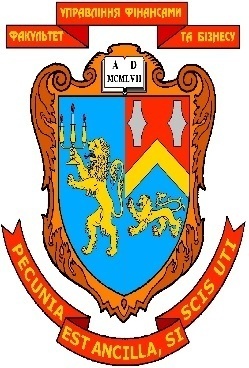 Тест 1.Вкажіть підстави для припинення податкового обов’язку платника податку щодо обчислення, декларування та/або сплатити суму податку та збору у визначені строки:а) ліквідація юридичної особи;б) смерть  фізичної особи,  визнання її недієздатною або безвісно відсутньою;в) скасування   податкового   обов’язку  у  передбачений законодавством спосіб;г) немає правильної відповіді.Тест 2.Чи необхідно юридичні особі при взятті на облік пред’являти документ, що підтверджує наявність приміщення для здійснення підприємницької діяльності за юридичною адресою:а) так; б) ні; в) на вимогу контролюючого органу;г) немає правильної відповіді.Тест 3.Які організації пред’являють документи (копію положення) при взяті на облік в контролюючий орган:а) приватні; б) банківські установи; в) бюджетні; г) немає правильної відповіді.Тест 4.Податкове законодавство не ґрунтується на таких принципах:а) загальність оподаткування;б) фіскальна достатність;в) економічність оподаткування;г) немає правильної відповіді.Тест 5.Економічність оподаткування – це …. а) податки та збори повинні перешкоджати ефективному розподілу економічних ресурсів;б) податки та збори не повинні перешкоджати ефективному розподілу економічних ресурсів; в) податки та збори не повинні перешкоджати неефективному розподілу економічних ресурсів;г) немає правильної відповіді.Тест 6.Ставка податку на прибуток підприємств становить:а) 25; б) 16; в) 21; г) немає правильної відповіді.Тест 7.Для цілей амортизації податковим кодексом встановлено …… та …. груп для обліку основних засобів і нематеріальних активів:а)16 та 4;  б)16 та 6; в) 4 та 6; г) немає правильної відповіді.Тест 8.Податковим кодексом України передбачено обов’язок  платників податків подавати контролюючим органам інформацію в порядку встановленому:а) митним законодавством;б) регулюючим законодавством; в) податковим законодавством;г) немає правильної відповіді.Тест 9. Зміна положень Податкового кодексу України може здійснюватися виключно шляхом внесення змін до:  а) кодексу;б) Конституції; в) Закону;г) немає правильної відповіді.Тест 10.Спеціальні податкові режими передбачають:а) порядок регулювання податків;б) особливий порядок визначення елементів податку та збору, звільнення від сплати окремих податків та зборів; в) порядок визначення податків;г) немає правильної відповіді.Тест 11.Представник платника податків при веденні справ, пов’язаних зі сплатою податків згідно Податкового кодексу України користується правами, встановленими:          а) ПКУ;б) Конституцією; в) Статутом;г) немає правильної відповіді.Тест 12.Методичні основи оподаткування прибутку, які вимагають ведення податкового обліку встановлені:а) господарським кодексом України;б) Податковим кодексом України;в) адміністративним кодексом України;г) немає правильної відповіді.Тест 13.Податковим кодексом України передбачено такі податкові періоди:а) грудень місяць;б) квартал; в) два роки;г) немає правильної відповіді.Тест 14.У випадку неоднозначного (множинного) трактування прав та обов’язків платників податків або контролюючих органів, внаслідок чого є можливість прийняти рішення на користь як платника податків, так і контролюючого органу, рішення:а) на користь президента;б) на користь держави; в) на користь платників податків;г) немає правильної відповіді.Тест 15.З метою усунення подвійного оподаткування суми податків та зборів, сплачені за межами України:а) не зараховуються;б) зараховуються під час розрахунків податків та зборів; в) оподатковуються;г) немає правильної відповіді.Тест 15.Особа, на яку Податковим кодексом покладається обов’язок з обчислення, утримання з доходів, що нараховуються (виплачуються, надаються) платнику та перерахування податків до відповідного бюджету від імені та за рахунок коштів платника податків, є:а) президентом;б) бухгалтером; в) податковим агентом;г) немає правильної відповіді.Тест 17.Ставка податку, згідно з якою розмір податкових нарахувань встановлюється як фіксована величина стосовно кожної одиниці виміру бази оподаткування, є:а) відносною;б) повною; в) абсолютною;г) немає правильної відповіді.Тест 18.Особі, що реєструється як платник ПДВ, присвоюється:а) індивідуальний податковий номер;б) номер; в) реєстр;г) немає правильної відповіді.Тест  19.Основна ставка податку на додану вартість (ПДВ) у розмірі 17% вводиться в дію Податковим кодексом з:а) 1 січня 2013 року;б) 1 січня 2014 року; в) 1 січня 2015 року;г) немає правильної відповіді.Тест 20.Вкажіть спеціальні податкові режими, визначені Податковим кодексом України:а) єдиний податок;б) ПДВ; в) фіксований сільськогосподарський податок;г) немає правильної відповіді.Тест 21.База оподаткування використовується для визначення:а) об’єкт оподаткування;б) розмір податкового кредиту; в) розмір податкового зобов’язання;г) немає правильної відповіді.Тест 22.Автоматичне відшкодування ПДВ запроваджується:а) з 1 січня 2012 р.;б) з 1 січня 2011 р.;в) з 1 січня 2013 р.;г) немає правильної відповіді.Тест 23.На період з 1 квітня 2011 року до 1 січня 2016 року застосовується ставка 0 відсотків для платників податку на прибуток, у яких розмір доходів кожного звітного податкового періоду наростаючим підсумком з початку року не перевищує …….. гривень при виконанні відповідних умов:а) 3 000;  б) 30 000; в) 300 000; г) немає правильної відповіді.Тест 24.Ставка податку на прибуток підприємств в 2014 році буде становити:а)  23;  б) 16; в) 19; г) немає правильної відповіді.Тест 25.Чи необхідно ДПС робити перевірку правильного ведення обліку після подачі заяви підприємством про зняття з обліку:а) так; б) ні;  в) можливо;г) немає правильної відповіді.Тест 26.Фізична особа має право включити до податкової знижки у зменшення оподатковуваного доходу витрати на:а) суму коштів або вартість майна;б) суму коштів, сплачених платником податку на користь закладів освіти; в) суму коштів, сплачених платником податку на користь закладів охорони здоров’я для компенсації вартості платних послуг з лікування;г) немає правильної відповіді.Тест 27.Об’єктом оподаткування є операції платників податку з: а) постачання товарів, місце постачання яких не розташоване на митній території України;б) постачання послуг, місце постачання яких розташоване  на митній території України;в) вивезення товарів на митну територію України та постачання послуг з міжнародних перевезень пасажирів і багажу та вантажів залізничним, автомобільним та іншим транспортом;г) немає правильної відповіді.Тест 28.Які фінансові санкції до платників податку на прибуток підприємств та платників податків, що перейшли на загальну систему оподаткування, за порушення податкового законодавства за наслідками діяльності у ІІ і ІІІ кв. 2011 р.:а) штрафні санкції в розміні 10 неоподаткованих мінімумів;  б) не застосовуються; в) штрафують тільки головного бухгалтера;  г) немає правильної відповіді.Тест 29.Чи мають право з метою отримання податкової інформації ДПС проводити зустрічні звірки даних суб’єктів господарювання щодо платника податків:а) можливо; б) ні;в) так; г) немає правильної відповіді.Тест 30.Податковий кодекс встановлює нове поняття податкового контролю, який здійснюється шляхом:а) ведення обліку платників податків;б) інформаційно-аналітичного забезпечення діяльності органів державної податкової служби; в) перевірок та звірок;г) немає правильної відповіді.Тест 31.	Доходи фізичної особи, одержані у вигляді заробітної плати, що перевищують десятикратний розмір мінімальної заробітної плати, оподатковуються за ставкою:    а) 15%;б) 17%; в) 13%;г) немає правильної відповіді.Тест 32.Дохід, отриманий платником податку-фізичною особою від продажу протягом звітного податкового року більш як одного з об’єктів нерухомості, оподатковується за ставкою:а) 15%;б) 10%; в) 5%;г) немає правильної відповіді.Тест 33.Податкова пільга надається шляхом:а) податкового зменшення податку;б) встановлення зниженої ставки податку та збору; в) звільнення від сплати податку та збору; г) немає правильної відповіді.Тест 34.Особи, які через свої релігійні переконання відмовляються від прийняття реєстраційного номера облікової картки платника податків, обліковуються за:а) паспортом;б) посвідченням; в) свідоцтвом;г) немає правильної відповіді.Тест 35.Право на  податкову знижку при оподаткуванні доходів фізичних осіб надається:а) платнику податків;б) особі; в) резиденту, який має реєстраційний номер облікової картки платника податку;г) немає правильної відповіді.Тест 36.Податковий агент зобов’язаний подавати  органу ДПС за місцем свого обліку  відомості про суми виплачених доходів платникам податків - фізичним особам протягом:а) протягом 20 календарних днів;б) протягом 30 календарних днів; в) протягом 40 календарних днів;г) немає правильної відповіді.Тест 37.Податкова соціальна пільга застосовується у разі отримання доходу фізичною особою, який:а) не перевищує 540 грн.;б) не перевищує 1340 грн.; в) не перевищує суми,  що дорівнює розміру місячного прожиткового мінімуму,  діючого для працездатної особи на 1  січня звітного  податкового  року,  помноженого на 1,4 та округленого до найближчих 10 гривень;г) немає правильної відповіді.Тест 38.Подвійний розмір базової ставки податку з доходів фізичних осіб застосовується до:а) виграшу;б) медалі; в) призового місця;г) немає правильної відповіді.Тест 39.Податком на доходи фізичних осіб за нульовою ставкою оподатковуються такі об’єкти спадщини:а) призи;б) грошові  заощадження,  поміщені  до  2  січня  1992 року в установи Ощадного банку СРСР; в) майно;г) немає правильної відповіді.Тест 40.Податкова соціальна пільга  може бути застосована до доходів платника податку   фізичної особи, якщо вона отримує протягом звітного податкового місяця такі доходи:а) заробітна плата;б) призи; в) стипендії;г) немає правильної відповіді.Тест 41.До місцевих податків і зборів Податковим кодексом України віднесено:а) єдиний податок;б) туристичний податок; в) податок на нерухоме майно;г) немає правильної відповіді.Тест 42.До загальнодержавних податків і зборів Податковим кодексом України віднесено:а) податок на прибуток;б) ПДВ; в) акцизний податок;г) немає правильної відповіді.Тест 43.ПК передбачають, що податкові повідомлення-рішення надсилаються як у випадку нарахування грошового зобов’язання контролюючим органом, так і у випадку:а) зменшення контролюючим органом суми бюджетного відшкодування;б) збільшення контролюючим органом суми бюджетного відшкодування;в) зменшення від’ємного значення об’єкта оподаткування податком на прибуток;г) немає правильної відповіді.Тест 44.Згідно податкового кодексу чи існує така перевірка, як фактична? а) можливо; б) так; в) ні; г) немає правильної відповіді.Тест 45.Документальні позапланові перевірки у своїй більшості проводяться на підставах, що визначені чинним податковим законодавством, але такі підстави більш …а) сформовані;  б) сфальсифіковані; в) доповнені;  г) немає правильної відповіді.Тест 46.В якому розділі податкового кодексу передбачено порядок оскарження рішень контролюючих органів в адміністративному або судовому порядку:а) 2; б) 4;в) 6;г) немає правильної відповіді.Тест 47.Податкові вимоги надсилатимуться тільки ……… у випадку несплати узгодженої суми грошового зобов’язання:а) раз в квартал; б) один раз; в) раз в рік;г) немає правильної відповіді.Тест 48.Вести облік векселів, що видаються суб’єктами підприємницької діяльності при здійсненні операцій з давальницькою сировиною – це функції:а) ДФС і президента; б) прем’єр-міністра; в) банку і підприємства;г) немає правильної відповіді.Тест 49.Ненадання податкової звітності і несплати податків, зборів і інших обов’язкових платежів у бюджет протягом 4-ох місяців є підставою зняття з обліку в ДПС підприємства:а) так; б) ні; в) можливо;г) немає правильної відповіді.Тест 50.ДПС за зверненням платників податків можуть надавати:  а) в письмовій формі індивідуальні консультації; б) в усній формі консультації всім громадянам України;в) в письмовій і усній формі консультації всім громадянам України;г) немає правильної відповіді.